ДОКМЕТА НА ОБЩИНА ЗЛАТИЦАЗ А Я В Л Е Н И Е За издаване на разрешение за достъп до горски територии /на основание Закона за горите – чл. 148, ал.2 и ал. 4 и Наредба №1 за Контрол и опазване на горски територии – чл.23/Заявител: …………………………………………………, ЕИК ………………….………….Представлявано от: ……………………………………………………………….…………...Адрес: ……………………………………………………………………………………….….За Обект № ……………………………, с подотдели…………………………………….…..	Уважаеми/а  г-н/г-жо Кмет,Във връзка с извършвани от нас горскостопански дейности на територията на Община Златица, заявявам, че желая да ми бъде разрешен достъпът до горски територии на товарни автомобили и шофьори, както следва:УПРАВИТЕЛ:/подпис и печат/№Име, презиме, фамилияМарка/моделРегистрационен №1234567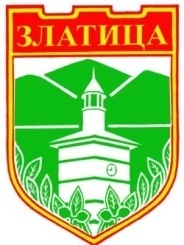 